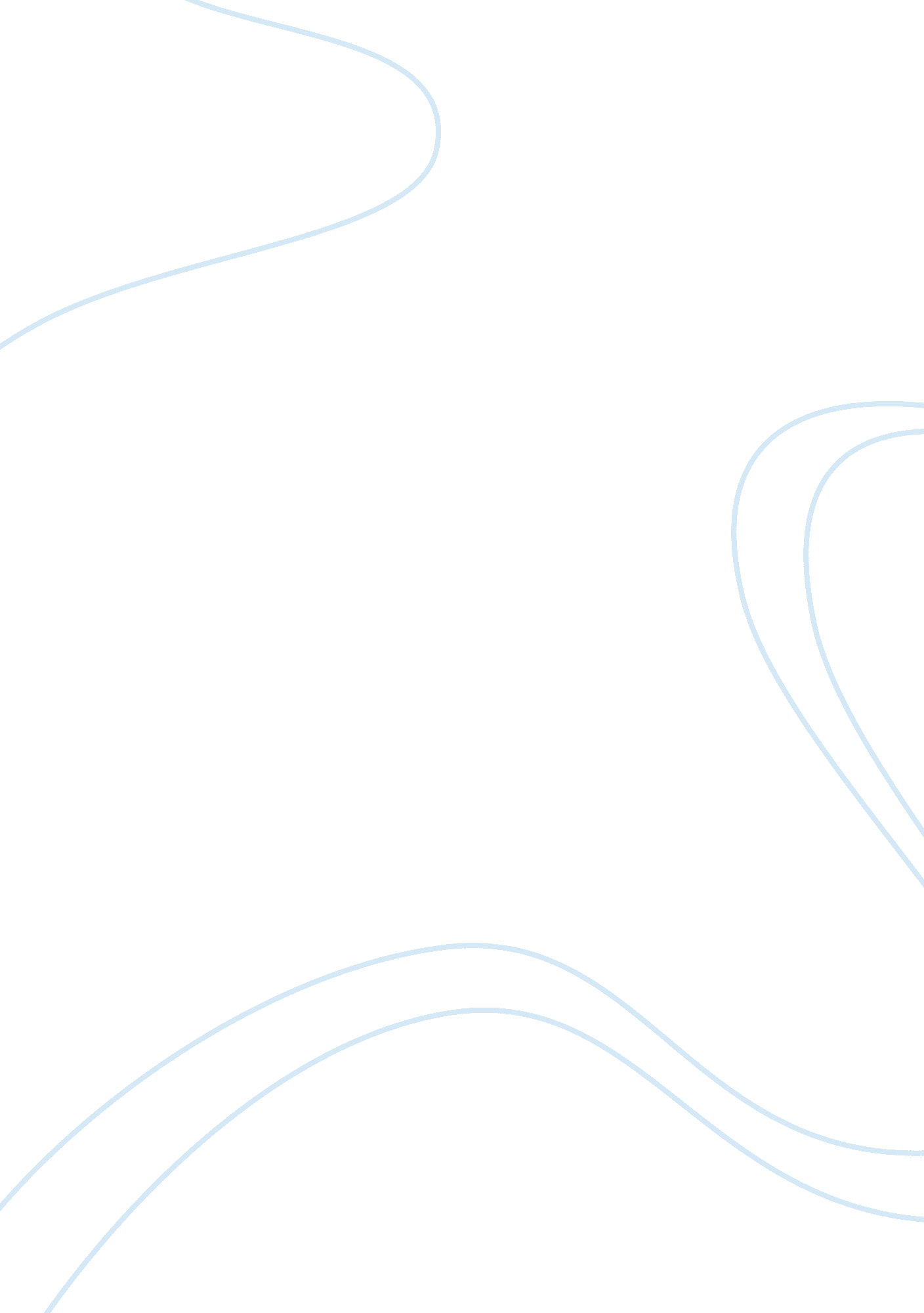 Complaint letterLinguistics, English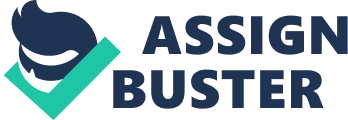 First Last 123 YourAddress St Your Your 00000 youremail@domain. com August 22, Mike Duke Wal-Mart Stores, Inc c/o Walmart Home Office 
702 SW 8th Street 
Bentonville, Arkansas 72716-8611 
Dear Mr. Duke, 
I am writing today to complain to you about the recent condition of one of your stores that is local to my area. While it would be highly convenient for me to shop at your store, given its location and its proximity to other stores that I frequent, I no longer do so. The lack of cashiers available, when compared to the size of the store and the number of customers, has become an extreme issue. Despite having approximately twenty service counters, I have yet to see more than four cashiers on duty at any one time, except for a single occasion just prior to Christmas. 
The lines have gotten to the point where I will enter the store to make use of one of the side services, such as the money order counter, and leave to purchase my groceries and other items at a different store. I keep returning, hoping that the situation will have been resolved, but it has not. It is not unusual to see lines running from the register area completely across the main aisle, and then sometimes blocking large areas of the apparel department. When purchasing cold groceries and shopping with a small child, it is just not feasible to have even the possibility of waiting in line for twenty to thirty minutes or more before checking out. 
I would like to see your store hiring more dedicated cashiers, employees whose purpose is only to keep the lines moving. In this way, the cleanliness and orderliness of the store is not neglected, but the lines are reduced to a more manageable level. I do not mind waiting in a line, but this situation is significantly outside an acceptable wait time. 
Thank you for your time. 
Respectfully, 
FirstName LastName 